Vabljeni na 5. planinski izlet, ki bo v soboto, 18. 3. 2023, na Mohor nad Brestanico.ZBOR: Dobimo se ob 9.10 na železniški postaji v Sevnici. Odhod vlaka je ob 9.18.IZSTOPNA POSTAJA: Prihod vlak v Brestanico je ob 9.28.VOZOVNICE: vsaka družina si bo na vlaku sama kupila vozovnico. Predlagam, da imate s sabo drobiž.HOJA: Začetek vodi skozi brestaniški tunel. Nadaljevali bomo po Janezovi poti skozi gozd. Na vrhu je cerkev. Po krožni poti se bomo vrnili na železniško postajo v Brestanici. 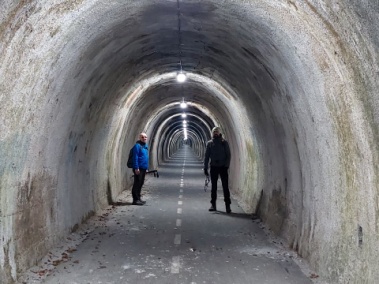 MALICA: Hrana in pijača naj bosta iz nahrbtnika.KONEC: Odhod vlaka iz Brestanice je ob 13.23. Prihod v Sevnico ob 13.34.PRIJAVE:  Prijave zbiram izključno na elektronski naslov: anja.radovic@vrtec-sevnica.si, in sicer do petka, 17. 3. 2023. Za vse dodatne informacije pokličite na 040 648 973 (Anja). V primeru slabega vremena bo izlet odpovedan. O odpovedi boste obveščeni po elektronski pošti. 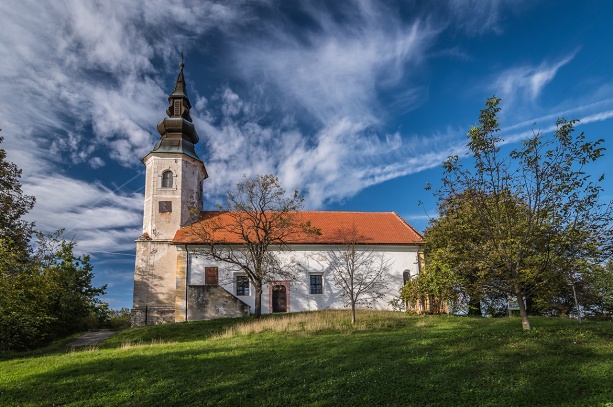 Otrok naj se pohoda udeleži vsaj z enim staršem (oz. z eno odraslo osebo).Lep planinski pozdrav, Anja in Natalija.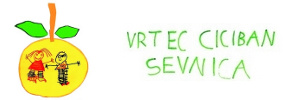 5. PLANINSKI IZLETMohor nad Brestanico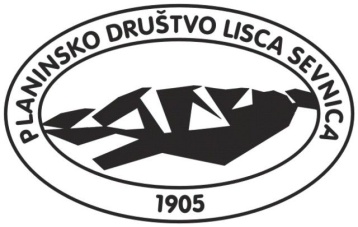 Za varnejši korak priporočamo nakup planinske znamkice! Več na  www.pd-lisca.si ali www.pzs.si.